25 Proven Sales Email Templates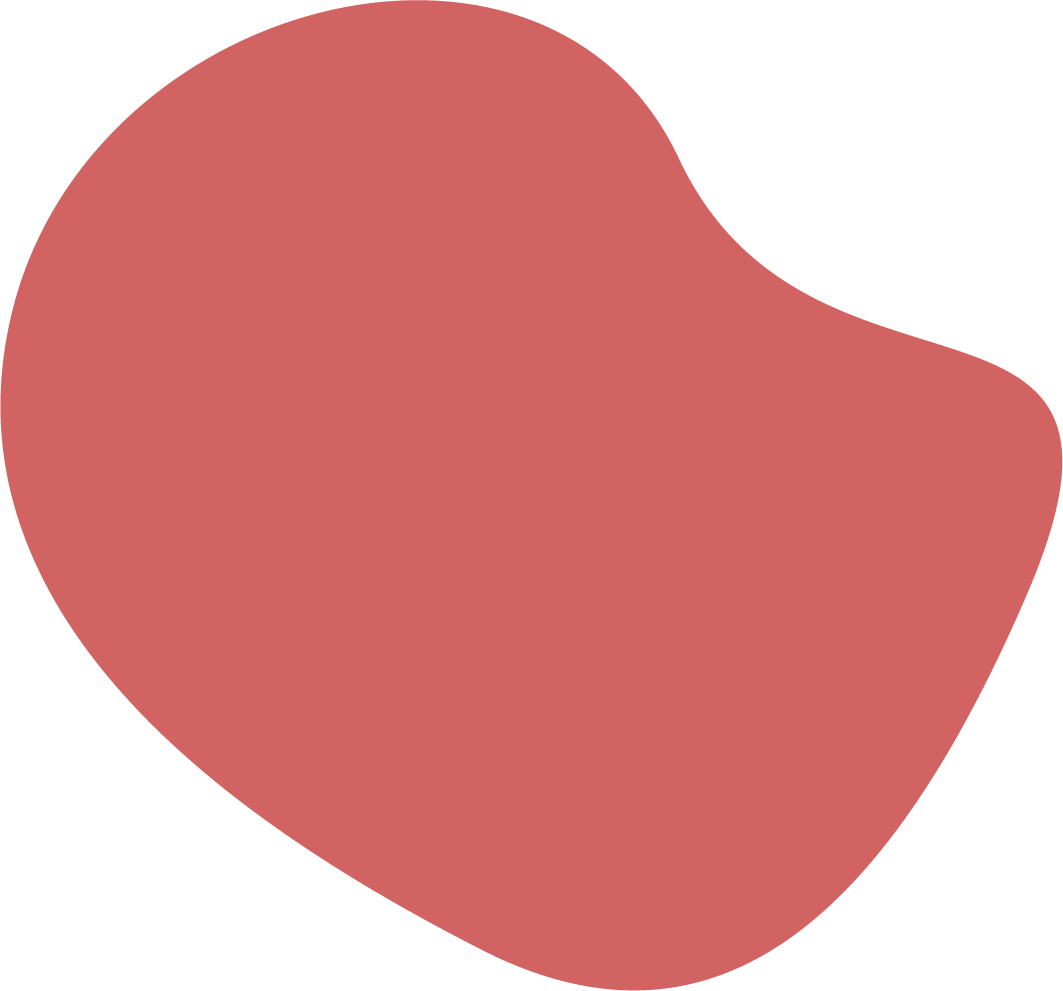 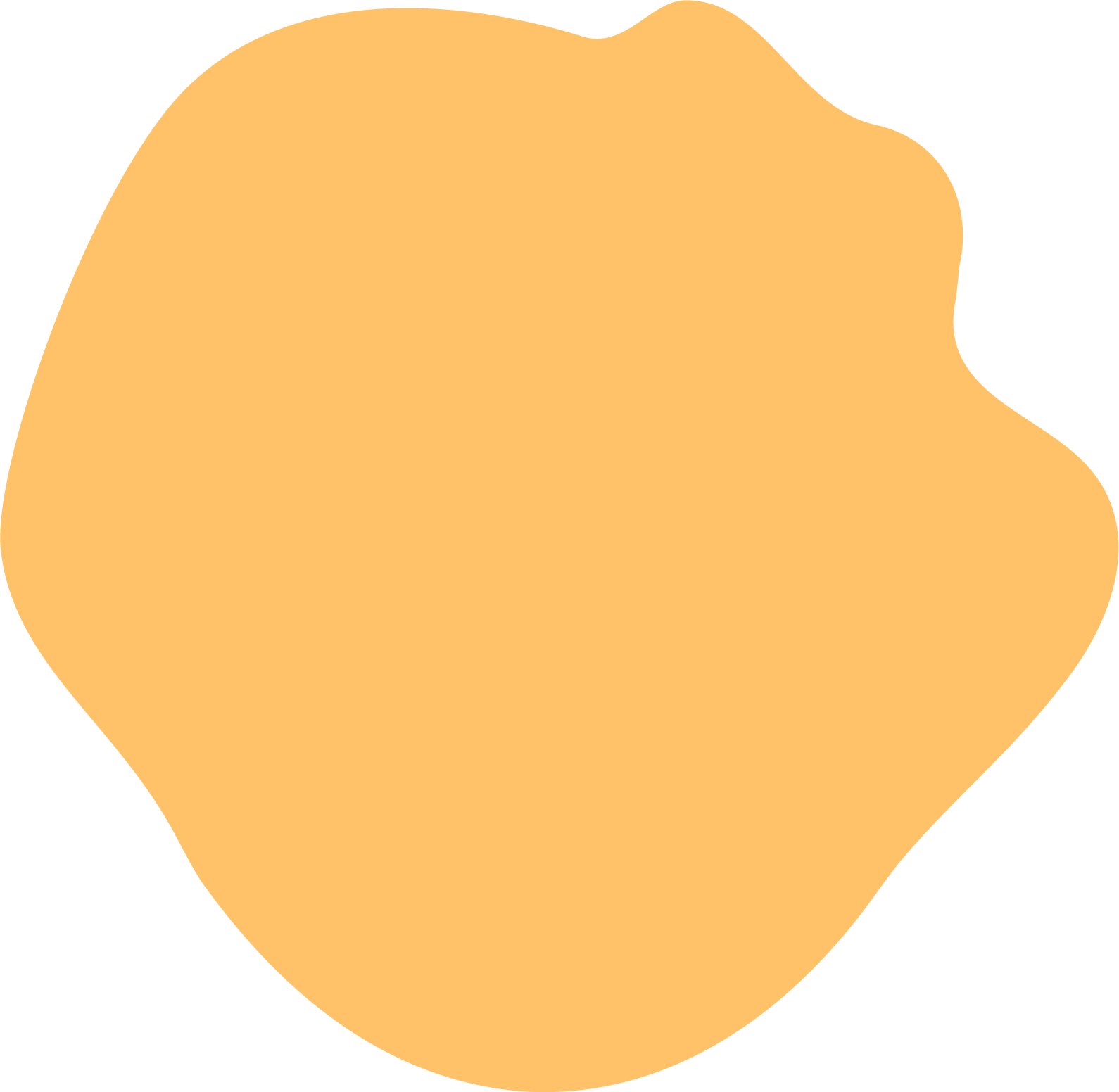 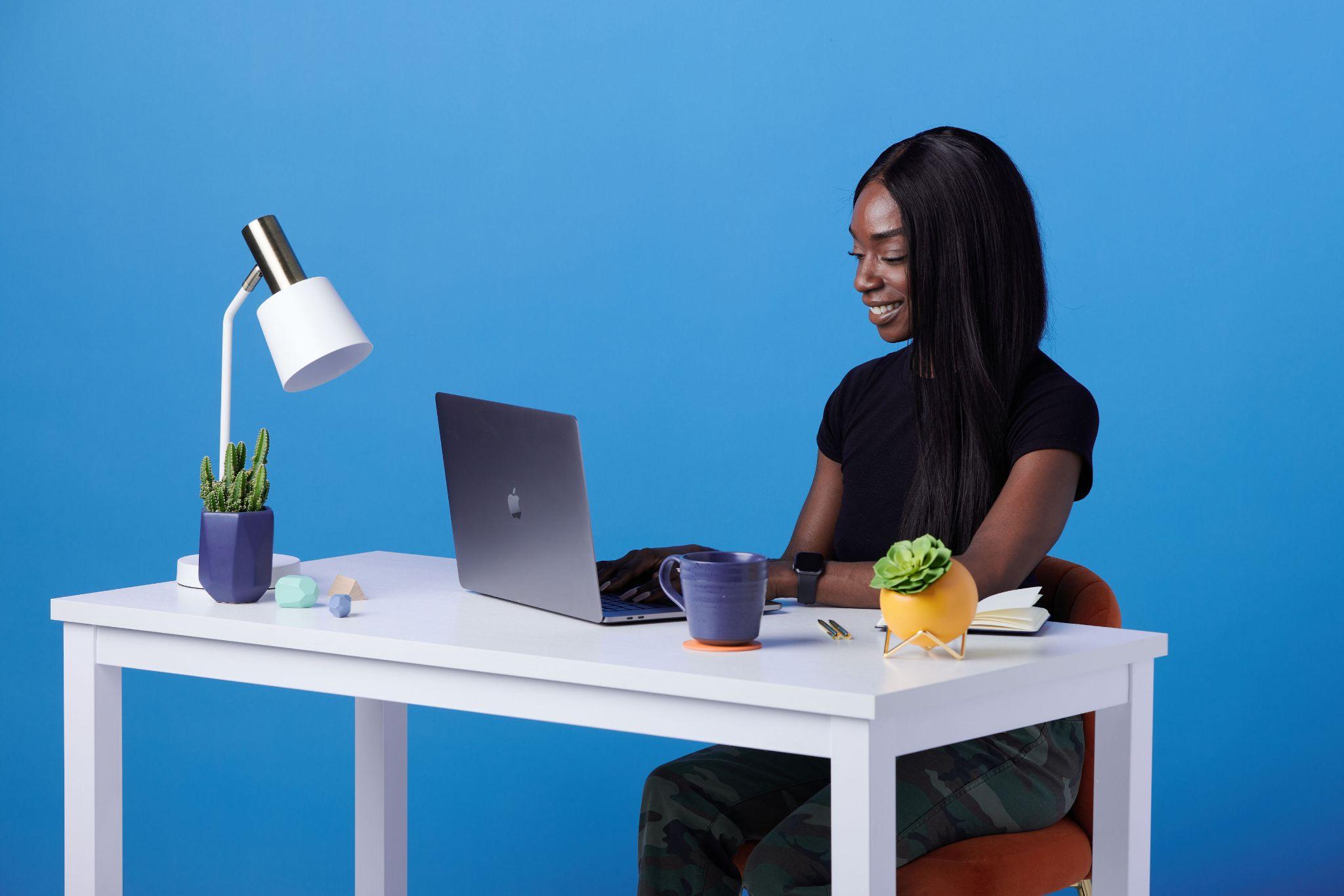 Brought to you by: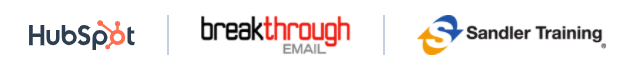 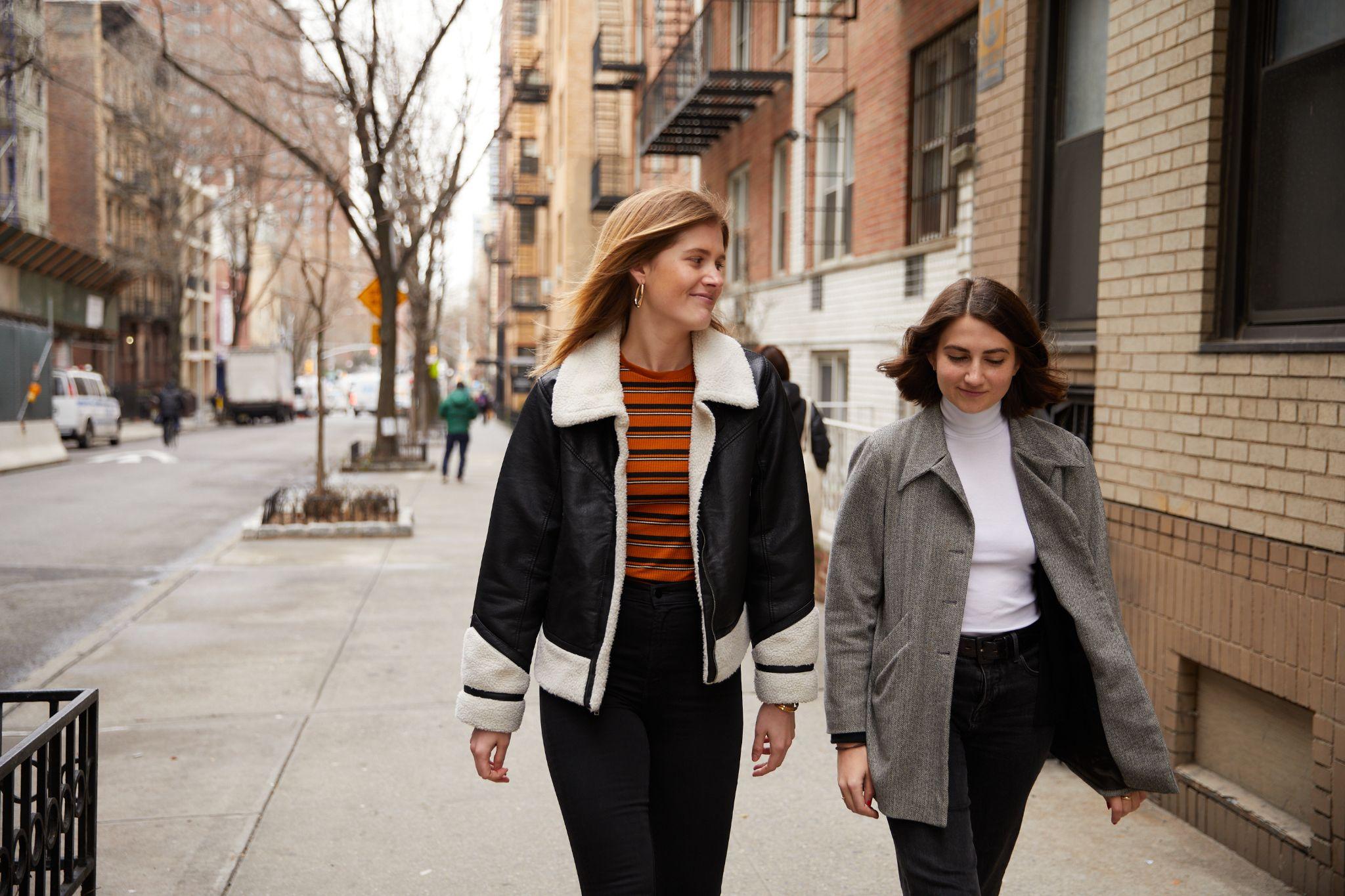 1) “Land a Meeting with Anyone” Email That Works 9 Out of 10 TimesHi [NAME],I am writing in hopes of finding the appropriate person who handles [DEPARTMENT I.E. MEDIA]? I also wrote to [PERSON X, PERSON Y, AND PERSON Z] in that pursuit. If it makes sense to talk, let me know how your calendar looks.If you are the appropriate person to speak with, what does your calendar look like? If not, who do you recommend I talk to?Thanks,[SIGNATURE]Has a short and intriguing subject lineQuickly states the purpose and clearly specifies what you want them to doAnswers any questions they might have, enough to get them to say yes to your meetingCites previous clients to demonstrate credibilityProvides a final call to actionEnds by giving the reader the opportunity to delegate to the appropriate person2) “First Touch Best Practice”: Email Back StrategicallyHi [NAME],I appreciate the questions! There are a couple of possible answers to your questions. I want to be sure I’m giving you accurate information. Why don’t we spend a quick [CHOSEN AMOUNT OF TIME] to make sure I’m heading in the right direction?Thanks for reaching out,[YOUR NAME]Replies to guests quickly and efficiently without relaying inaccurate informationBuilds trust, professionalism and rapportRespecting guests’ boundaries and time will increase the portrayal of experience and successMoving guest communication from email to the phone or a video call will help you more effectively understand their situation and discover their pain points, which is the true reason for their email You’re not “spilling the candy in the lobby” – by presenting prematurely 3) "Congrats On the New Role" Email That Got a Prospect to Ask for a Meeting
Hi [PROSPECT],Just left a quick message at the office for you. I chuckled a little bit when I got an automated email this morning from your predecessor, [NAME OF PREDECESSOR] who we worked with briefly, and before him, [OTHER FORMER COWORKER NAME], who we worked with as well.First and foremost, congrats on coming into this new role! I'm sure you've got a lot going on — so this conversation might be timely or not. If you're stressed, this is my go-to :)My role here is working with businesses on how they can [PURPOSE OF COMPANY].How has your first month kicked off so far in this regard?[YOUR NAME]References previous efforts trying to help the company and mentions his co-worker’s namesLeverages a trigger event of her prospect getting a new jobRelates to the prospect by suggesting that taking a new role is stressfulVery lightly introduces her expertiseDoes NOT ask for a time on his calendar and instead asks an open-ended question designed to get a response4) First Touch Best Practice: Unveil The WizardHi [PROSPECT],In your last email, you said you were hoping to get started by [SPECIFIED TIME PERIOD], but I am not sure we are going to make that timing if we don’t get a meeting on the calendar this month to discuss next steps.It doesn’t sound like you are ready to move forward just yet, should I close this opportunity, or did I read the situation wrong?[YOUR NAME]References previous efforts trying to help the company during the prospect’s proposed time periodPulls back the curtain to make the salesperson seem more humanFocuses on the buyer’s pain points and how fast they want to move the deal forward and get to the positive outcomes of a successful resolution5) “Still Interested?" Email That Closed a $100,000 Deal with a Client That Went DarkHi [FIRST NAME],Hope all is well. I had put a reminder in to check-in with you to see how things were going with the [NAME OF CAMPAIGN] initiatives. We had discussed a potential partnership a few months ago, but hadn't been able to formalize our recommended engagement.We would love to catch up and see if there are any opportunities to engage with you and help with your [DEPARTMENT (eCommerce, marketing, etc.) ] strategy. Let me know if you have some time to reconnect this week and catch up business owner to business owner on where you see things and I can provide some ideas on where we can help.Look forward to hearing from you.[YOUR NAME]References a campaign initiative the prospect shared with himReminds the prospect of what they discussed beforeFocuses on finding a way to help them, not finding out if they want to buy6) "I Just Called You" Email That Gets an 80% Response Rate within 24 HoursHi [FIRST NAME],Sorry I missed you on the phone today, I was calling because [ONE SENTENCE REASON FOR YOUR CALL, OR NAME OF REFERRAL/EVENT THAT INTRODUCED YOU].In my voicemail, I mentioned that I will call you back on [DATE] at [TIME] and of course you can always reach me before then at [YOUR PHONE NUMBER].I look forward to connecting.Cheers,[YOUR NAME]Shows the prospect that you follow throughGives the prospect the option to get back to you via email instead of calling backLet’s the prospect know when you’ll follow up again7) Follow Up Best Practice: Craft Email Messages That Build Better RapportHi [FIRST NAME],Thanks for sharing more information about your project. It sounds like you will have some more questions for me about how we can solve [PROSPECT’S PROBLEM], and I need a bit more info from you to make sure we can hit your timeline, budget, and objectives for the project. I am happy to move as quickly or slowly as you need. What would you like to do next?[YOUR NAME]Mirrors and matches the way the prospect wrote the emailQuick response inspires prospect to move the sale forward quicklyMirrors and matches the way the prospect wrote the emailQuick response inspires prospect to move the sale forward quickly 8) Follow Up Best Practice: Craft Email Messages That Build Better RapportHi [FIRST NAME],Thanks for taking the time to share a little about [COMPANY], as well as the goals and challenges you face.If you would like to learn how other companies are dealing with challenges like yours, I would be happy to schedule a call. We could also talk a bit more about your challenges and determine whether or not I might be able to offer some help.If you would like to talk some more, use the convenient link below to directly schedule a time on the calendar for us to speak.[CALENDAR LINK]Best,[YOUR NAME]Focuses on making sure you can help them instead of sellingMakes it easy for them to get in touch and schedule a meeting9) “Next Step” Email That Creates Urgency[NAME], I’m writing to follow up on our last conversation. My boss asked me for an update on your account. I told him I didn’t have one.I’m not sure what makes sense to continue the conversation. What makes sense as a next step, if any?[SIGNATURE]Creates urgencyMakes a clear request for next stepsPeople can relate to having a boss and needing to provide answers to their questionsAvoids selling the person and instead gently pushes the person for input and to set up the next step10) “Next Step” Email That Creates UrgencyHi [FIRST NAME],[REFERRAL NAME] referred me to a [PIECE OF MEDIA] on [PROSPECT TOPIC OF INTEREST], and more specifically [PROSPECT TOPIC OF EXPERTISE]. We talked about it [REFERENCE PREVIOUS ENCOUNTER], so I wanted to share it with you.[1 - 2 SENTENCES EXPLAINING THE PIECE OF MEDIA][FIRST LEARNING][SECOND LEARNING][THIRD LEARNING][INFLUENCER/ENTREPRENEUR/AUTHOR] said, “[QUOTE].” While I’m not generally interested in [PROSPECT TOPIC OF INTEREST], this [PIECE OF MEDIA] changed the way I see how [PROSPECT TOPIC OF INTEREST] works. You can [WATCH/READ/LISTEN] to the [PIECE OF MEDIA] here [LINK].Thanks![YOUR NAME]We used the problem statement format for the instructions of this email template.What are the facts? What happened? Many emails aren’t clear and don’t get the intended response.What changed? It’s not the writing, it’s the organization of the ideas.What’s the problem? You can use a simple structure so readers understandWhy does the reader care? Your writing will be clear, concise and people will understand.11) “Next Step” Email That Creates UrgencyDear [PROSPECT],I noticed that during the [EDUCATIONAL RESOURCE] you didn't purchase the [CTA] product at the end. And we'd love to know why.I have no intention of trying to sell you anything, but we do want to make sure that we're hitting the mark with our customers.Any feedback you can give us would help.Were you not clear on what you were getting? Is there somewhere else in your business that you need to focus? Was it too expensive? Or is your business smooth sailing?If you respond we'll send you a [FREE CONTENT] over the phone to thank you for your time spent. Please respond to this email with your reason why you didn't purchase and we'll send that over.Best,[YOUR NAME]Explains why they’re getting the emailReassures them you have no intention of selling themAsks for them to share feedback, people love to share their thoughtsPrompts them with questionsGives them something in exchange for their time12) “Next Step” Email That Creates UrgencyDear [PROSPECT],That was a great story you told about [REFERENCE PREVIOUS CONVERSATION]. In our next meeting, I have a similar story to tell you.You certainly seem to have a great grasp on how to make your company succeed. They are lucky to have you.With the [PROSPECT’S PAIN POINT] challenges you face, however, our [TRAINING/OFFER/COURSE, etc.] is going to give you that extra push you need to [SOLUTION]. Imagine if you could [PROSPECT’S GOALS]. This approach improves everything you’re already doing.Once again, it was great meeting you. I have a few ideas about other [PAIN POINT] issues that I know you will like.Best,[YOUR NAME]Builds rapport by including something personal they discussed with youProvides a complimentTouches on a pain point that impact themCloses with a personal message13) “Check Out This Useful Article” Email That Continues the ConversationHi [NAME],I don’t know if you saw this article that appeared today in [NEWS OUTLET]. It’s related to the issue we were talking about.[LINK TO ARTICLE]I hope you find it interesting.[YOUR NAME]Explains context in the first two sentencesProvides a link to a helpful articleCloses with a simple “Hope you find it interesting,” and nothing more14) “Check Out This Useful Article” Email That Continues the ConversationHey [FIRST NAME],I’m actually going to be in [PROSPECT’S AREA] in [TIME FRAME] on business and have a few hours of downtime on [DAY OPTION 1 ] and [DAY OPTION 2].Do you have [TIME FRAME] to connect on either day? I hear your [OFFICE/AREA] are pretty cool and it’d be great to finally meet in person.Best,[YOUR NAME]Creates an opportunity for a more concrete, in-person connectionLets the prospect know exactly how much time it’ll take15) “Check Out This Useful Article” Email That Continues the ConversationHey [FIRST NAME],Thanks for getting back to me so quickly. I really appreciate it.I’d be happy to reach back out in [AGREED UPON TIMEFRAME].Does it make sense to schedule something tentative on our calendar to connect? That way we can save time by not having to go back and forth.How does your calendar look in [AGREED UPON TIMEFRAME]? What would be a good week or day for us to connect?Thanks for your help. I look forward to talking.[YOUR NAME]Prevents the prospect from delaying further conversationGives a clear call to action to set up a meeting16) “What Would Need to Change” Email That Gets a 30% Response RateHi [FIRST NAME],Thanks for the quick response. Since it doesn’t make sense to talk, I have one quick question. What would need to change in the future for it to make sense for us to talk?Thanks for your feedback,[YOUR NAME]Doesn't try to sell and simply asks for feedbackShort and sweet17) “Keeping Your Information Counter” Email That Gets a 30% Response RateHello [FIRST NAME],Thanks for the quick response. I’ve found that when people say they will keep my information on file, typically it’s just a polite way of saying they aren’t interested. If that is the case, do I have your permission to close your file?If it is a timing issue, what would need to change in the future for it to make sense to talk?Thanks for your feedback.[YOUR NAME]Approaches the lack of interest directlyGives the prospect the option to close off communicationOpens up the possibility to speak again if anything changes18) "Breakup Email" That Gets a 33% Response RateHi [FIRST NAME],I’ve tried to reach you a few times to go over suggestions on improving [BUSINESS NEEDS], but haven’t heard back which tells me one of three things:You’re all set with [BUSINESS NEED] and I should stop bothering you.You’re still interested but haven’t had the time to get back to me yet.You’ve fallen and can’t get up and in that case let me know and I’ll call someone to help you.Please let me know which one as I’m starting to worry![YOUR NAME]Reminds the prospect what you want to help themLets the prospect easily say “no”Injects some humor19) “I Feel Like a Stalker” Email That Got a 70% Response Rate and Booked 30+ Silicon Valley ExecutivesHey [FIRST NAME],How's it going?I feel horrible troubling you and I'm starting to feel like a stalker. Much appreciated if you can let me know if you'd [CALL TO ACTION]. If not, I won't send you another email.Here's the most recent updated list of [PEOPLE / COMPANIES] I’ve worked with: [LIST OF COMPANIES / PEOPLE].Cheers,[YOUR NAME]Takes a slightly humorous approach by pointing out how much he has emailed themLets them easily say "no"Provides social proof of other people he has booked20) “Permission to Close Your File” Email That Gets a 76% Response RateHey [FIRST NAME],I’m writing to follow up on my email and voicemail. We are in the process of closing files for the month. Typically when I haven’t heard back from someone it means they are either really busy or aren’t interested. If you aren’t interested, do I have your permission to close your file?If you are still interested, what do you recommend as the next step?Thanks for your help.[YOUR NAME]The subject line plays on the idea that no one knows what “close your file” means, so it builds the desire the open the emailProvides the prospect with an easy way out so they don’t feel bad for not respondingAsks the prospect to set the next steps so they make a small commitmentThanks the prospect for helping - people like helping other people21) “Permission to Close Your File” Email That Gets a 76% Response RateHello [FIRST NAME],Thanks for your email. I closed your file. Since it is over, I have a quick question. Why is it you aren’t interested? Was it something I did?If there is any way I can improve, let me know. I’m always looking for input.Thanks for your help,[YOUR NAME]Subject line makes it clear that it isn’t a sales emailLets them know it’s over and that you’ve heard them say “no”Asks a short, easy-to-answer question22) "Free to Chat?" Email That Opens Up the ConversationHi [FIRST NAME],Because I work so much within the [INDUSTRY NAME] industry, I constantly follow industry news. Recently I noticed that you’ve [COMPANY ACCOMPLISHMENT]. Congratulations!Usually when that happens, [BUSINESS ISSUE] becomes a priority. That’s why I thought you might be interested in finding out how we helped [WELL-KNOWN COMPANY OR COMPETITOR] get going quickly in their new direction — without any of the typical cookie cutter approaches to marketing.Check out our previous campaigns here — [LINK TO RELEVANT CASE STUDY].If you’d like to learn more, let’s set up a quick call. Schedule 15 minutes here on my calendar: [CALENDAR LINK].Regards,[YOUR NAME]P.S. If you’re not the right person to speak with, who do you recommend I talk to?Shows that they’re paying attention to the prospectDemonstrates credibility by explaining that they helped another business with the same problemShares case studies so the prospect can do their research if they’re interestedProvides a simple way for the prospect to schedule a meeting23) Follow Up Best Practice: “Connect More Effectively With People Who Downloaded Information From Your Website"Hi [FIRST NAME],This is [YOUR NAME] from [COMPANY]. I noticed that you [DOWNLOADED/WATCHED/LISTENED] our [PIECE OF CONTENT], [LINK]. I just wanted to make sure you got the [PIECE OF CONTENT] and to see if you had any questions. There is a lot of information in there, and I thought I might be able to help you find the answers you are looking for.  Let me know if you would like to schedule some time to chat.Establishes appropriate rapport with prospectEngages the prospect in a meaningful conversation Helps to find out prospect’s pain points or challenges23) “Here's a Free Tool" Email That Provides Value to the ProspectHello [FIRST NAME],I'm following-up my previous email with a [COMPANY PIECE OF CONTENT] I think you'll love.It's a [PIECE OF CONTENT DESCRIPTION] I created just for you (literally, your name is on it), that will help you understand how your [PROSPECT INDUSTRY] is different from other [COMPETITORS].Click here to use the [PIECE OF CONTENT, LINK]. When we speak, I'll [DISCUSS RESULTS].I'm sharing my calendar [MEETING LINK] so we can schedule a convenient time to discuss.Enjoy your [DAY/NIGHT/WEEKEND],[YOUR NAME]What this email does well:Provides a free resource that could help the prospectMakes the prospect feel special by letting them know it was made just for themMakes it easy for the prospect to book a meeting by using the Meetings Tool in HubSpot Sales24) “Trying to Connect" Email That Understands the Prospect is BusyHi [FIRST NAME],I’m sorry we haven’t been able to connect. Again, I know how hectic things can get at work and with family.I would be available for a call during [YOUR AVAILABILITY OPTION 1] or [YOUR AVAILABILITY OPTION 2] if that’s easier for you. I don’t mean to bug you, but I do want to help you manage your team so you can exceed your goals of [GOAL].To schedule a time on my calendar, just click here: [CALENDAR LINK]Best,[YOUR NAME]Lets the prospect know he isn’t trying to pressure them or be pushyShows that he wants it to be convenient for the prospect by offering to speak outside of work hoursContinues to make it easy for the prospect to book a meeting using the Meetings Tool 25) “Permission to Close Your File" Email That Gracefully Closes the LoopHi [FIRST NAME],I’m writing to follow up. We are in the process of closing files this month. Typically when I haven’t heard back from someone it means they are either really busy or aren’t interested. If you aren’t interested, do I have permission to close our discussion?If you are still interested, what do you recommend as a next step?Thanks for your help.Regards,[YOUR NAME]Lets the prospect know he won’t bother them anymore, and also gives them another chance to connect if they truly have been too busyIf interested, he asks the prospect to direct next steps to get some commitmentDon't Waste More Time on Emails that Don’t WorkYour CRM does the work for you. Work straight from your inbox. The HubSpot CRM will automatically log your emails and calls. Click here to learn more.Breakthrough Email will build you a predictable sales system to get qualified leads and opportunities with your ideal profile clients. They send the emails, you take the meetings. Click here to learn more.  Sandler will help you work smarter, not hard, by focusing on the right prospects, having the best conversations possible, and truly differentiating yourself from the competition so you stop wasting time with people who will never buy. Click here to learn more.Hi There. Thanks for Downloading This Resource. 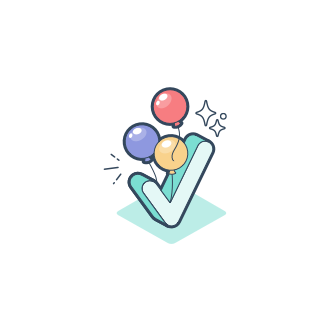 You Can Edit Your Own Version in One of Two Ways:Use this current version here on Google Docs.Go to “File” > “Download As” > “Microsoft Word” to Download as a Word Document.How to Use This TemplateThis template contains prompts for sales email templates. Words in [brackets] are meant to be replaced with information about yourself, your company, products, services, and/or customers. We’ve included best practices, pro tips and examples, along with the templates. The text that exists outside of the brackets is also meant to serve as a foundation for writing your emails. We encourage you to add, delete, or change any of the pre-written sections to ensure a consistent and accurate brand experience for your customers. Once you’re ready to begin, copy the template of your choosing into your email software.Keep scrolling to templates↓↓↓Table of ContentsFirst Touch Email TemplatesFollow Up Email TemplatesBreak Up Email TemplatesFull Email Sequence5102529First Touch Email TemplatesScenario: Contributor: You’re trying to find the decision maker in the companyBryan Kreuzberger, Founder of Breakthrough EmailTemplateWhat this email does well: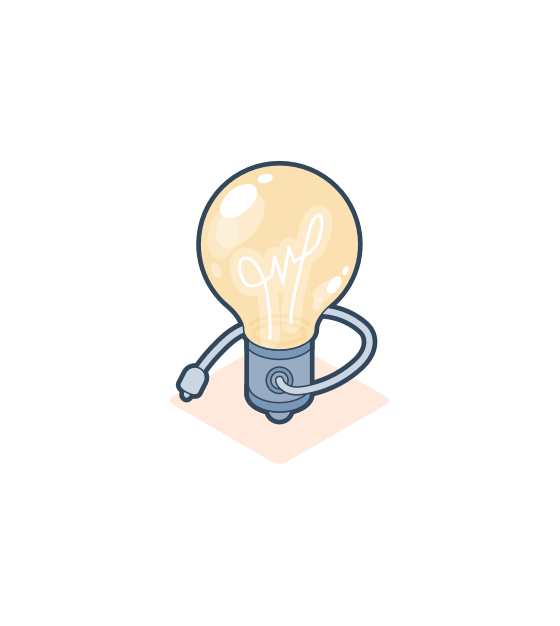 Pro Tip:This first touch email leverages existing corporate hierarchies to schedule your first meeting. Nine times out of ten, this template is all you need to book a meeting.Example    ⬤ ⬤ ⬤To: Your RecipientFrom: YouSubject: Improving Media at GloboSystemsHi Jackson,I am writing in hopes of finding the appropriate person who handles media at GloboSystems. I also wrote to Alex Ramirez in that pursuit. If it makes sense to talk, let me know how your calendar looks.If you are the appropriate person to speak with, what does your calendar look like? If not, who do you recommend I talk to?Thanks,MichaelScenario: Contributor: Your prospect emails you back with a ton of questionsMike Montague, SandlerTemplateWhat this email does well:Pro Tip:Remember, your goal should still be taking the conversation offline, not on closing a sale through email.Scenario: Contributor: When you learn that the prospect is new in their roleCaroline Ostrander, Business Development Rep at HubSpotTemplateWhat this email does well:Scenario: Contributor: You're trying to identify your prospect's interestMike Montague, SandlerTemplateWhat this email does well:Pro Tip:
Don’t be afraid to go for the “no” and take the deal away from the prospect. Sometimes, the best way to get people moving is to give them permission to end it. 

When the buyer feels like things are losing momentum, they will either come back, or feel comfortable in telling you that they have moved on. Either way, you have unveiled the truth.Follow Up Email TemplatesScenario: Contributor: When a prospect goes dark and you get a notification showing they might be interested againMack McGee, Executive VP & Principal at GrooveTemplateWhat this email does well:Scenario: Contributor: After leaving a voicemailColleen Francis, Owner of Engage Selling SolutionsTemplateWhat this email does well:Scenario: Contributor: You want to build trust with your prospectMike Montague, SandlerTemplateWhat this email does well:Scenario: Contributor: When your first conversation didn’t uncover a lot of informationDave Kurlan, CEO of Kurlan & Associates, Author of Baseline SellingTemplateWhat this email does well:Scenario: Contributor: When you don’t know the next stepBryan Kreuzberger, Founder of Breakthrough EmailTemplateWhat this email does well:Scenario: Contributor: You’re trying to find a way to structure your sales email.Bryan Kreuzberger, Founder of Breakthrough EmailTemplateWhat this email does well:Scenario: Contributor: When you give a demo but the prospect doesn’t purchaseAmanda Holmes, CEO Chet Holmes InternationalTemplateWhat this email does well:Scenario: Contributor: Following up after a conversation and continuing the dialogueAmanda Holmes, CEO Chet Holmes InternationalTemplateWhat this email does well:Scenario: Contributor: You’ve already spoken with the prospect and want to provide value to keep the conversation goingJill Konrath, Sales Strategist and Author of bestselling books Agile Selling, SNAP Selling & Selling to Big CompaniesTemplateWhat this email does well:Scenario: Contributor: When you’re in the same city as your prospectScott Britton, Co-Founder of TroopsTemplateWhat this email does well:Scenario: Contributor: When they ask you to follow up at a later date.Bryan Kreuzberger, Founder of Breakthrough EmailTemplateWhat this email does well:Example    ⬤ ⬤ ⬤To: Your RecipientFrom: YouSubject: See you next month!Hey Sam,Thanks for getting back to me so quickly. I really appreciate it.I’d be happy to reach back out in three weeks!Does it make sense to schedule something tentative on our calendar to connect? That way we can save time by not having to go back and forth.How does your calendar look early next month? What would be a good week or day for us to connect?Thanks for your help. I look forward to talking.SusanScenario: Contributor: When they aren’t interested at this timeBryan Kreuzberger, Founder of Breakthrough EmailTemplateWhat this email does well:Scenario: Contributor: When they offer to keep your information on fileBryan Kreuzberger, Founder of Breakthrough EmailTemplateWhat this email does well:Example    ⬤ ⬤ ⬤To: Your RecipientFrom: YouSubject: Is this goodbye?Hello Suzie,Thanks for the quick response. I’ve found that when people say they will keep my information on file, typically it’s just a polite way of saying they aren’t interested. If that is the case, do I have your permission to close your file?If it is a timing issue, what would need to change in the future for it to make sense to talk?Thanks for your feedback.AngelicaBreak Up Email TemplatesScenario: Contributor: When your prospect has ignored your numerous follow up attemptsKatharine Derum, Sales Manager at HubSpotTemplateWhat this email does well:Scenario: Contributor: Your prospect hasn’t responded after multiple follow up emailsLloyed Lobo, Co-Founder of Traction Conf and Head of Growth at Speakeasy.coTemplateWhat this email does well:Scenario: Contributor: When prospects completely stop responding to your emailsBryan Kreuzberger, Founder of Breakthrough EmailTemplateWhat this email does well:Scenario: Contributor: You asked for permission to close their file and they said yesBryan Kreuzberger, Founder of Breakthrough EmailTemplateWhat this email does well:A Full Email Sequence That Closed $100,000 in 30 DaysTemplateWhat this email does well:Scenario: Contributor: You're getting back to someone who downloaded a whitepaper or an e-bookMike Montague, SandlerTemplateWhat this email does well:TemplateWhat this email does well:TemplateWhat this email does well:Example    ⬤ ⬤ ⬤To: Your RecipientFrom: YouSubject: Let’s meet on Monday!Hi Justin,I’m sorry we haven’t been able to connect. Again, I know how hectic things can get at work!I would be available for a call during Monday between 3 and 5 or Wednesday anytime before noon if that’s easier for you. I don’t mean to bug you, but I do want to help you manage your team so you can exceed your goals of website traffic for the month.To schedule a time on my calendar, just click here.Best,AJTemplateWhat this email does well: